Name:    IMTIAZ AHMAD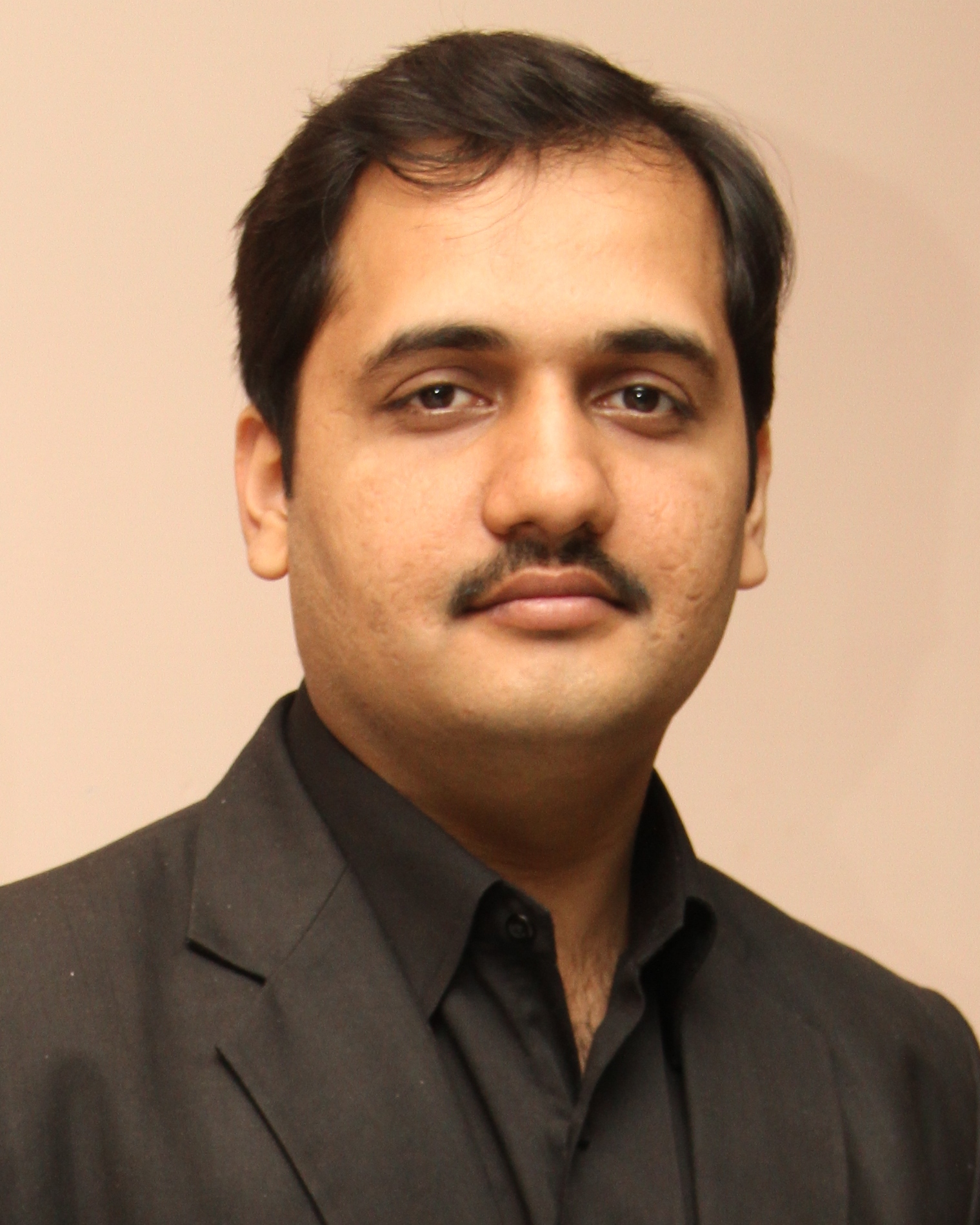 Academic Designation: LECTURERUMT Email id: Imtiaz.ahmad@umt.edu.pkI received my MS degree in Physics (Nanotechnology) from Centre of Excellence in Solid State Physics, University of the Punjab, Lahore (2011-2013). I earned my Master degree M.Sc. in Applied Physics from University of Engineering & Technology, Lahore with special paper of Advanced Electronics (2004-2006).I joined University of Management and Technology (UMT) faculty as a Research Associate in December 15, 2008. Recently, I am working as a Lecturer in the Department of Physics, School of Science (SSC). I am teaching various Physics courses and conducted Physics Labs. Moreover, I am actively engaged in research related activities and published TWO Research paper in an international journal.  Prior to joining at UMT, I have worked as an O-Level, Physics teacher in one of the prestigious School in Lahore, where I served for Two years.  Academic Degrees:Interest Areas:          a) Nanomaterials       b) Nano devices       c) Medical PhysicsResearch Work: Publications:Z. H. SHAH, I. AHMAD, Q. A. TAHIR, E. E. KHAWAJA“On the determination of refractive index and thickness of thin dielectric films from     measurement of transmittance” Surface Review & Letters, Vol. 19, No. 6 (2012) 1250059-5 Imtiaz Ahmad, Sidra Khalid and E.E. khawaja “Filament temperature of Low Power incandescent Lamps: Stefan-Boltzmann Law”   Lat.Am.J.Phys.Educ. Vol. 4,No.1(2010) page 74-78.Conferences:i . Mahwish Bashir, A Ashraf, Imtiaz Ahmad, Saira Riaz and Shahzad Naseem, “Synthesis and Characterization of ZrO2-ZnO Nanoparticles”, Proc. 2013 World Congress on Advances in Nano, Biomechanics, Robotics and Energy Research (ANBRE), August 25-28, 2013, COEX, Seoul, Korea ii . Mahwish Bashir, Imtiaz Ahmad, Saira Riaz and Shahzad Naseem, “Structural and Morphological properties of Zirconia NP’s”, Presented at the International Conference on Solid State Physics – 2013, University of the Punjab, Lahore, Pakistan, December 1-6, 2013 iii. Mahwish Bashir, Imtiaz Ahmad, Saira Riaz and Shahzad Naseem, “Structural, Optical and Mechanical Properties of Zirconia Thin Films”, Presented at the International Conference on Solid State Physics – 2013, University of the Punjab, Lahore, Pakistan, December 1-6, 2013Degree TitleInstitutionPassing YearMS Physics (Nanotechnology)            COE in Solid State PhysicsUniversity of the Punjab,Pakistan2011-2013M.sc.Applied  PhysicsUniversity of the Engineering & Technology, Pakistan2004-2006B.sc.University of the Punjab,Pakistan2002-2004F.sc.Board of Intermediate & Secondary Education, Lahore2000-2002Matric Board of Intermediate & Secondary Education, Lahore1998-2000